LESSON 9: PSALM 23: DARK VALLEYSClassroom: My One Room ClassroomLeader Guide for One Room05/24/2020 Psalm 23:4; Exodus 13:17-22Teachers Dig InDig In to the BibleRead: Psalm 23:4; Exodus 13:17-22In This Passage: In this section of Psalm 23, things take a dark turn…into dark valleys. But God, our shepherd, is still there with us! One example of that in the Bible is when the Israelites escape from slavery in Egypt and wander through a desert. Though it’s a hard time, God shows he’s with them through a pillar of cloud and a pillar of fire.Bible Point: God is with us in hard times.Summary Verse: “The Lord is my shepherd; I have all that I need” (Psalm 23:1).Dig DeeperYou’ll Be Teaching: God is with us in hard times. Kids in your class probably have experienced a range of difficulties. You may have kids who’ve dealt with really hard things like poverty, homelessness, abuse, or the loss of a parent. Other kids may not have had such traumatic struggles in life, but they’ll think of hard times such as being excluded at lunch or getting in a fight with their friends. The fact is, no one—not even kids—is exempt from hard times, so they all need to hear that God is with them!Think About: What’s the hardest thing you’ve ever gone through? Looking back, how can you see God was with you?Dig In to PrayerTalk to God about any specific hard times you know the kids in your group are facing.Quick TipSometimes when talking about hardship, if a child shares something especially difficult, other kids are hesitant to share. They may feel like their struggles aren’t worth talking about in comparison with what someone else has shared. Set an environment where everyone’s stories are welcome. Make sure you don’t make any comments—even as a joke—that minimize a child’s hard time. If you’re noticing kids are having a hard time speaking up, give examples like “Has anyone ever had a hard test in school?” to get the conversation flowing again.This Lesson at a GlanceOPENING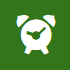 Kids share about a topic related to the lesson.SuppliesBiblegreen plastic tablecloth from Week 7black construction paperglue sticksEasy PrepEnsure that the green plastic tablecloth is still hanging on the wall.TALK-ABOUT VIDEO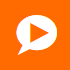 Kids watch a video and discuss the Bible Point.Supplies“Bryan’s Story” teaching video (watch or download here)CORE BIBLE DISCOVERY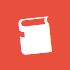 Kids go through a dark valley full of hard times.SuppliesBiblechairs (at least 10)black trash bags (at least 10)white mailing labels (any size, 3-5 per child)penscraft sticks (4-6 per child)duct tapeflashlightorange, red, and yellow streamersplain white paperEasy PrepCover any windows with black trash bags or dark bulletin-board paper so you can make your room really dark. You’ll need a dark room for several activities.Tape streamers to the end of a flashlight.Cut a large cloud out of paper.MUSIC VIDEO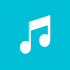 Kids sing songs of praise to God.Supplies“Never Let Go of Me” (watch or download here)“I Will Not Be Afraid” (watch or download here)“Shalom” (watch or download here)LIFE APPLICATION WRAP-UP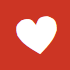 Kids spend time with God in the valley from Core Bible DiscoverySuppliesvalley setup from Core Bible DiscoveryEasy PrepYou’ll need your windows covered (from Core Bible Discovery) so you can make your room very dark.*Marked supplies can be reused from Core Bible DiscoveryLet's keep kids safe! You can help by using supplies as instructed for only ages 3+, purchasing child-safe items, and being aware of allergy concerns.OPENING[5 min]WelcomeSuppliesBiblegreen plastic tablecloth from Week 7black construction paperglue sticksEasy PrepEnsure that the green plastic tablecloth is still hanging on the wall.WelcomeThank kids for coming.Make announcements.Introduce new kids.Collect the offering.Introduce the Lesson            Say: We’re learning a chapter of the Bible called Psalm 23. Psalm 23 is the most often quoted psalm! One thing it says sheep had to do was travel through dark valleys. But their shepherd was always with them, and God is with us in hard times.Have kids each tear a small piece of black paper and glue all their pieces near each other somewhere on your green tablecloth to make a dark valley patch.You’ll continue to add to the field for one more week, so leave it hanging.ShareTell kids who you would pick to be with you if you could choose one person to be with you always.Have kids form pairs. Ask kids to share who they would want with them all the time.After partners have shared, ask two or three kids to share with the whole group.Summarize            Open a Bible to Psalm 23, and say: There’s no human who can be with us all the time. But God is! God is with us in hard times, even if we feel sad, scared, or alone. Let’s find out what the Bible has to say about that! We’ll see how God is like a shepherd with his sheep in dark valleys. The Bible is one way God shows us he’s here! And he’s here with us right now, so let’s talk with him.            Pray, thanking God for being with us in hard times.TALK-ABOUT VIDEO